Kategorie B 	 PlusEnergieBauten 	 PlusEnergieBau®-Diplom 2017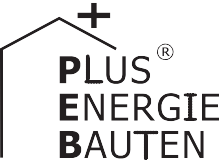 Das Einfamilienhaus (EFH) der Familie Kaufmann in Steffisburg/BE wurde 2016 erstellt und Ende März 2017 bezogen. Auf der Südseite des Daches ist eine 10 kW starke PV-Anlage perfekt dachbündig und ganzflächig integriert. Sie erzeugt jährlich 11’300 kWh/a Strom. Der Gesamt- energiebedarf beträgt dank guter Dämmung, einer solarbetriebenen Wärmepumpe und energie- effizienten Haushaltsgeräten nur 7’240 kWh/a. Daraus resultiert eine Eigenenergieversorgung von 156%. Die überschüssigen 4’080 kWh/a werden in das lokale Stromnetz eingespeist und reichen, um mit drei Elektroautos je 12’000 km CO2-frei zu fahren.156%-PEB-EFH Kaufmann, 3613 Steffisburg/BEDas 2016 errichtete Einfamilienhaus Kauf- mann befindet sich in einem Wohnviertel in Steffisburg. Der angebaute Wintergarten ermöglicht die passive Sonnenenergienut- zung. Für den Heiz- und Warmwasserbedarf sorgt  eine  sehr  effiziente  Wärmepumpe.Der vorbildliche Neubau Kaufmann weist eine Eigenenergieversorgung von 156% auf und erhält das PlusEnergieBau-Diplom 2017.Technische DatenWärmedämmungWand:	24 cm   U-Wert:	0.12 W/m2KDach:	24 cm   U-Wert:	0.12 W/m2KBoden:	25.5 cm   U-Wert:	0.12 W/m2K Fenster:	dreifach   U-Wert:	0.60 W/m2KEnergiebedarfDank der guten Wärmedämmung und drei- fach-verglasten Fenstern benötigt das Haus bloss 7’240 kWh/a für die gesamte Jahres- versorgung.Erst spät im Planungsprozess entschloss sich die Bauherrschaft, das Süddach des Einfamilienhauses zur Stromproduktion zu nutzen. Anstatt Ziegel wurde eine 66 m2 grosse und 10 kW starke PV-Anlage dach- bündig und ganzflächig perfekt integriert.Die PV-Anlage erzeugt jährlich rund 11’300 kWh/a. Daraus resultiert ein Solar- stromüberschuss von 4’080 kWh/a, der in das lokale Stromnetz eingespeist wird.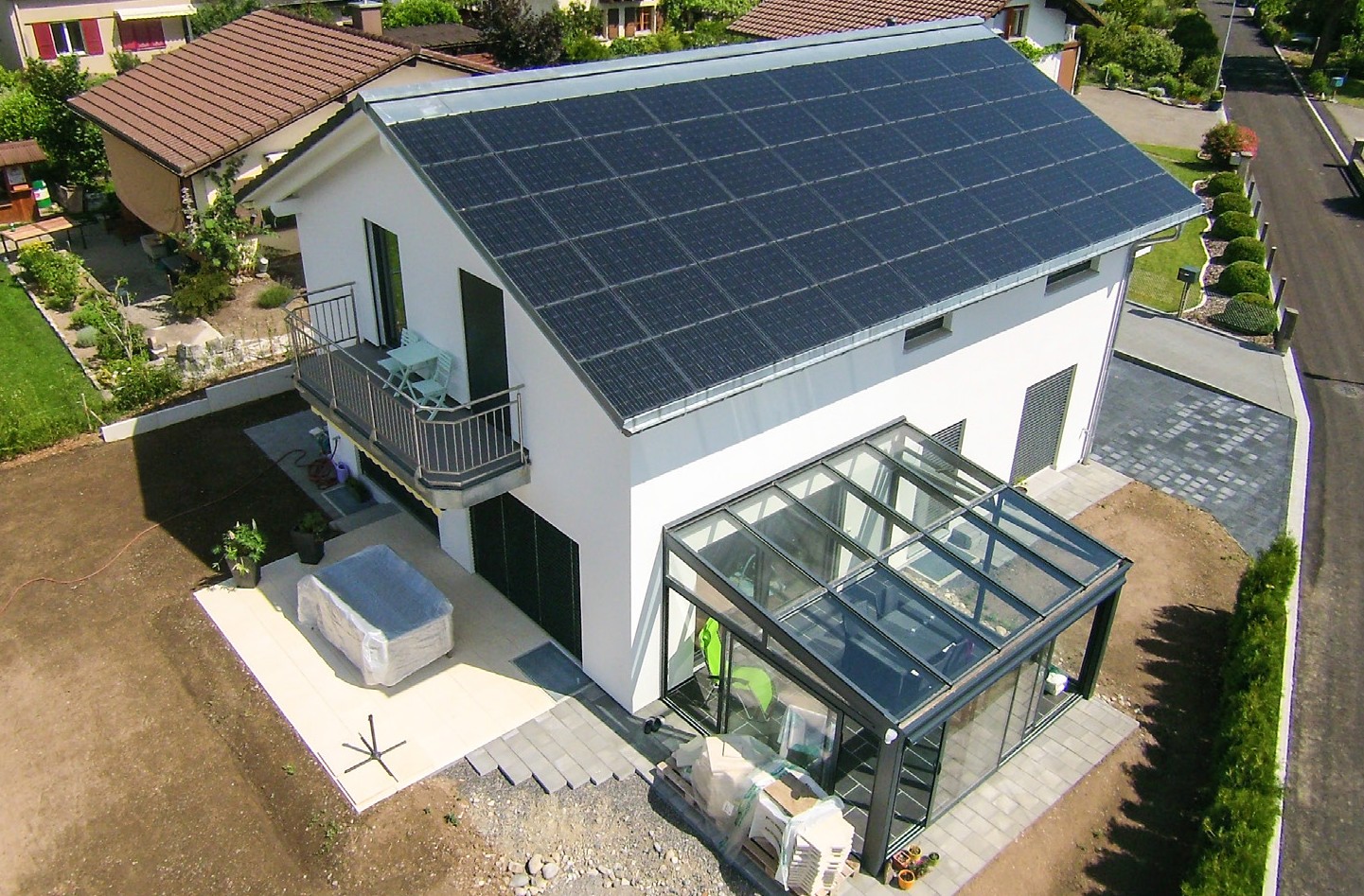 1EBF: 208 m2	k	2Warmwasser: Heizung: Elektrizität: GesamtEB:EnergieversorgungEigen-EV:	m2	kWp kWh/m2a	%		kWh/a PV Dach:	66     10.3	171.4  156	11’314Energiebilanz (Endenergie)	%	kWh/aEigenenergieversorgung:	156	11’314Gesamtenergiebedarf:	100	7’236Solarstromüberschuss:	56	4’078Bestätigt von der NetZulg AG am 29.06.2017 T. Gander, Tel. 033 439 42 42Beteiligte PersonenBauherrschaft/Co-Bauleitung und StandortMarkus & Carina Kaufmann Fasanenweg 10A, 3613 SteffisburgTel. 033 221 64 15, mkaufmann@bluewin.chPEB-Beratung/GEAK-Experte aaac gmbh, Adrian Christen Alleestrasse 9, 3613 SteffisburgTel. 033 221 50 27, www.architektur-aac.chFertighaus-Unternehmer Hanse Haus GmbH & Co. KG Ludwig-Weber-Strasse 18D-97789 Oberleichtersbach, www.hanse-haus.deInstallation PV-Anlage Holzimpuls, Marcel Ruchti Mittlere Strasse 74, 3600 ThunTel. 033 223 25 50, www.holzimpuls.chElektroarbeitenbd elektro ag, Dorfstrasse 72, 3661 Uetendorf t.buerki@bdelektro.ch, www.bdelektro.ch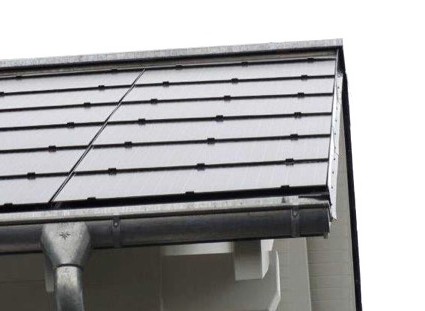 2Der angebaute Wintergarten ermöglicht die passive Sonnenenergienutzung.Die 10 kW starke PV-Anlage erzeugt mit ihren monokristallinen Solarzellen jährlich rund 11’300 kWh.60     |    Schweizer Solarpreis 2017    |    Prix Solaire Suisse 2017